Thème 2 : XVème-XVIème siècle : un nouveau rapport au monde, un temps de mutation intellectuelle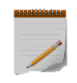 chapitre 4 : Humanisme, Renaissance et Réformes religieusesII. Un temps de renouveau artistique	A. Aux sources de la Renaissance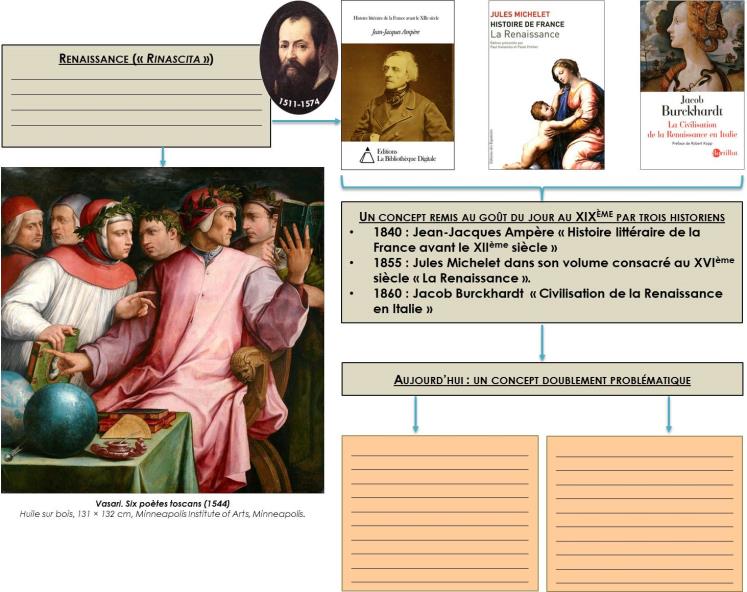 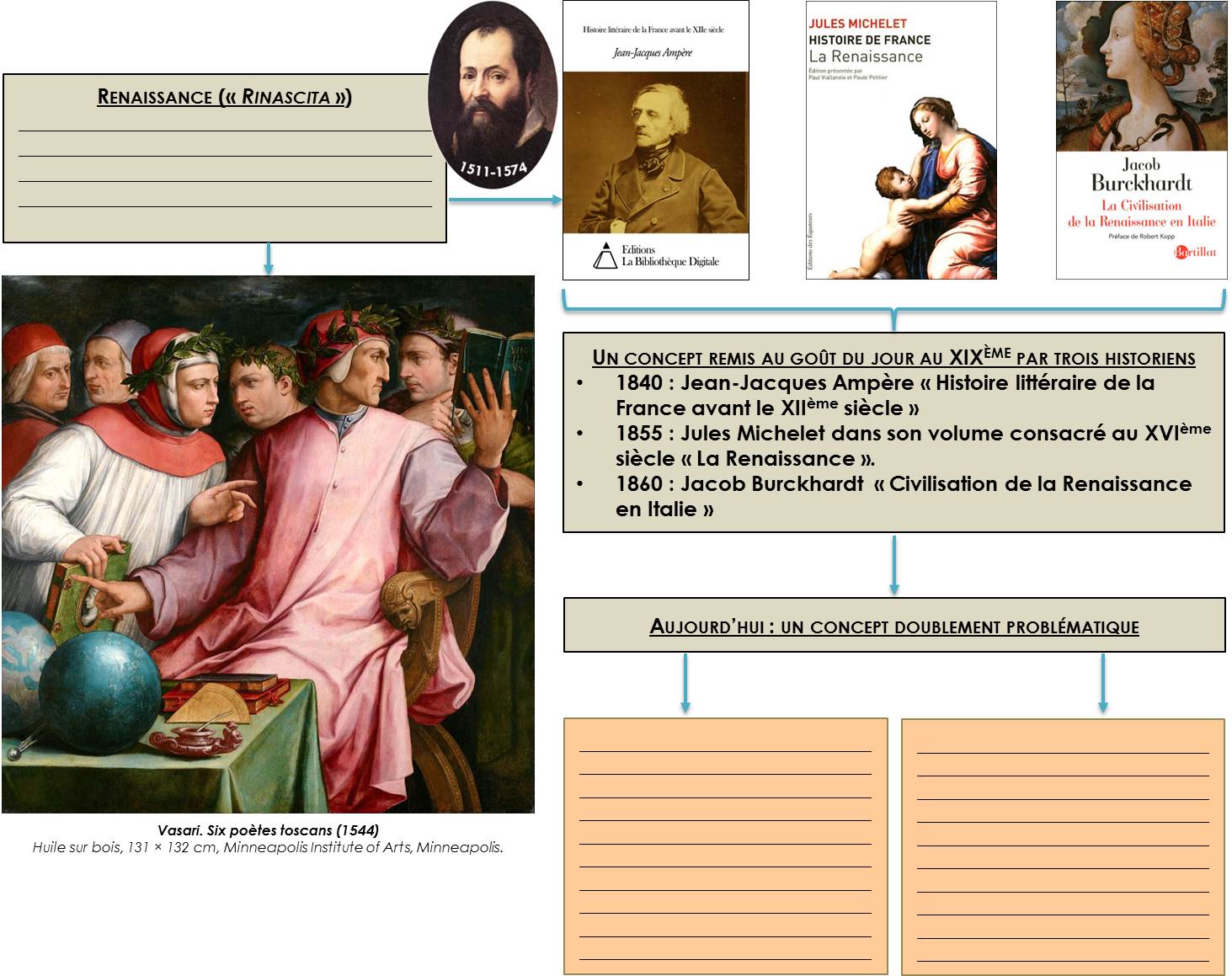 		1. La Renaissance, 		un concept complexe		2. De nouvelles techniques artistiques 		pour une nouvelle vision du monde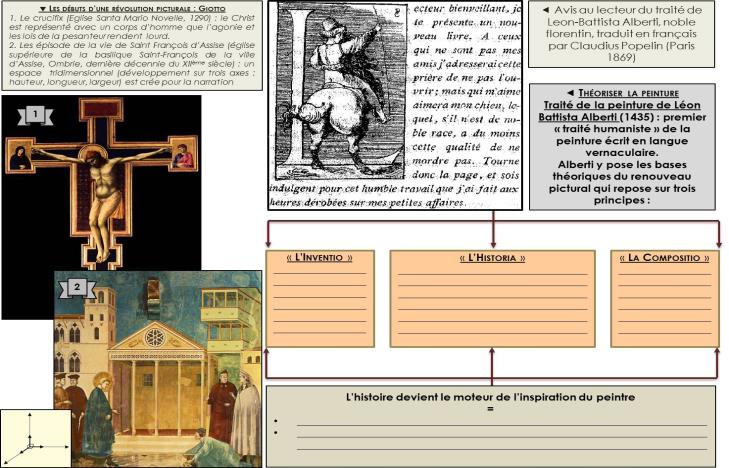 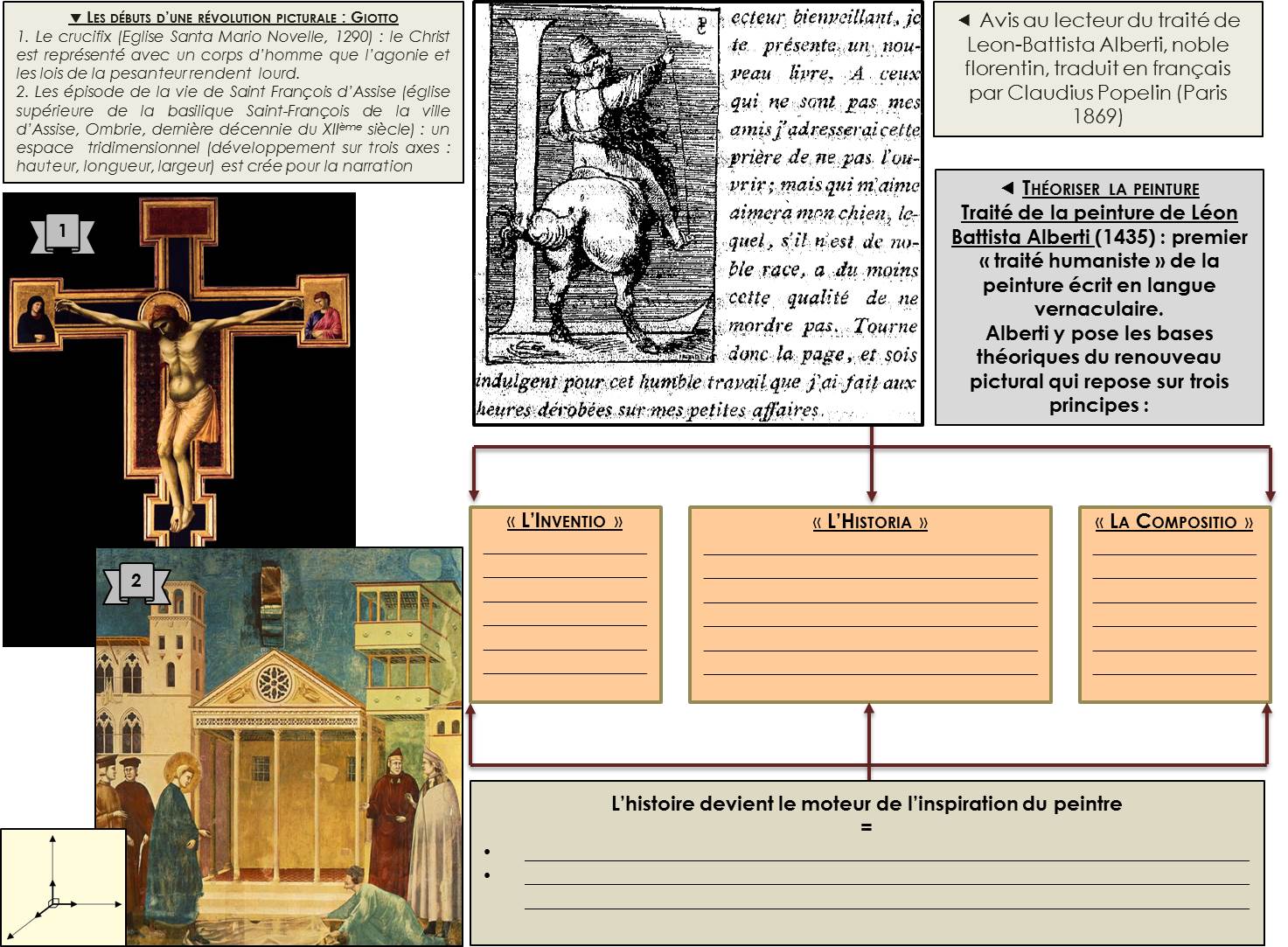 Thème 2 : XVème-XVIème siècle : un nouveau rapport au monde, un temps de mutation intellectuellechapitre 4 : Humanisme, Renaissance et Réformes religieuses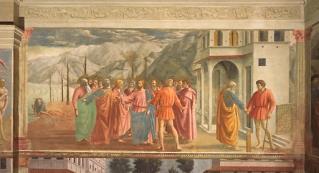 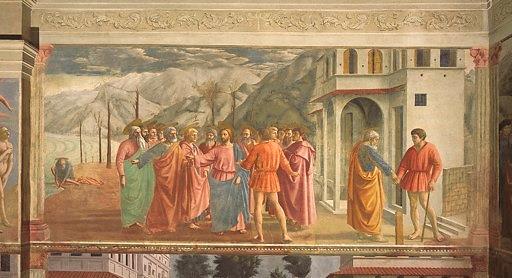 2. De nouvelles techniques artistiques pour une nouvelle vision du monde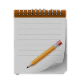 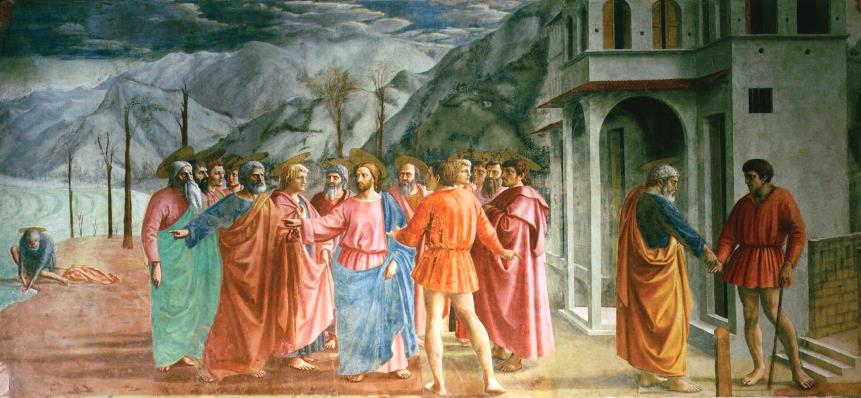 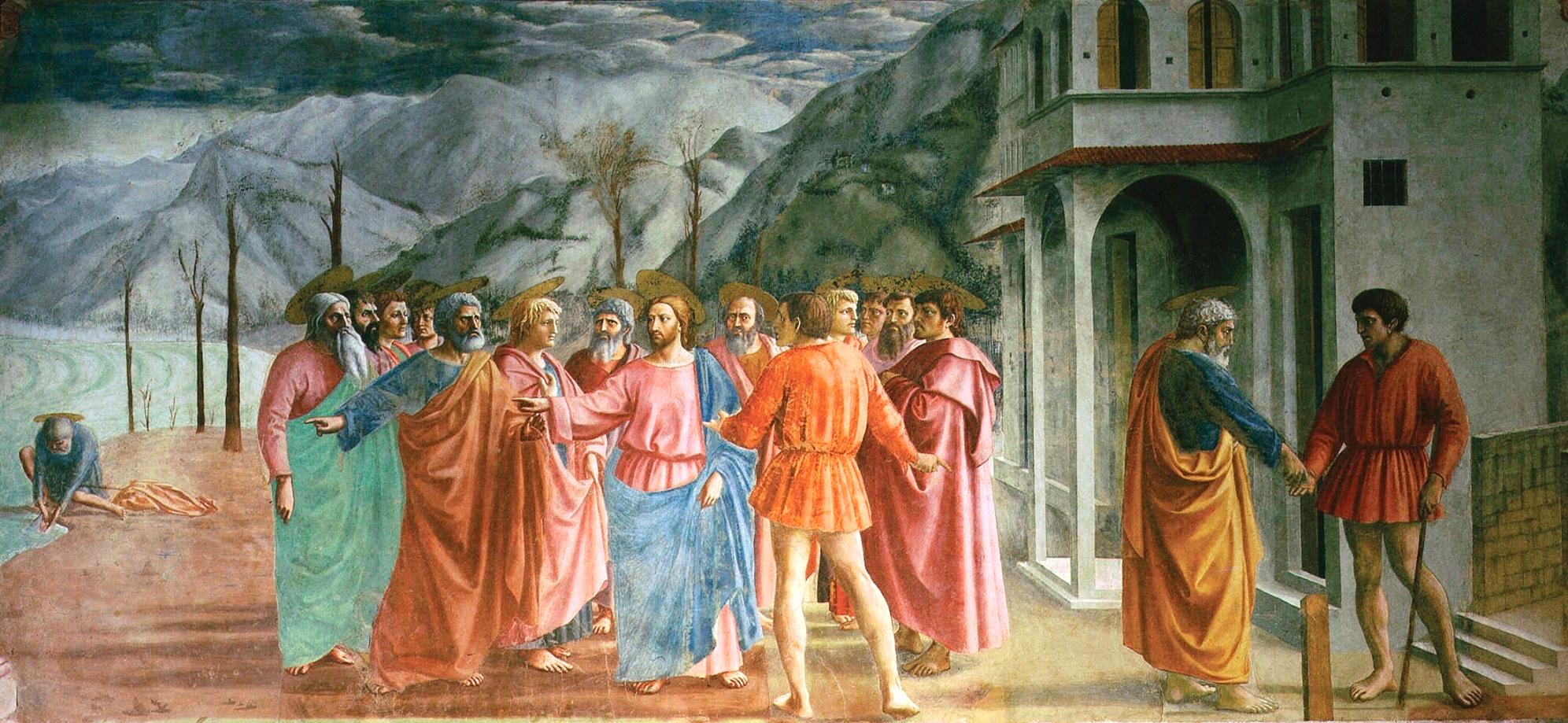 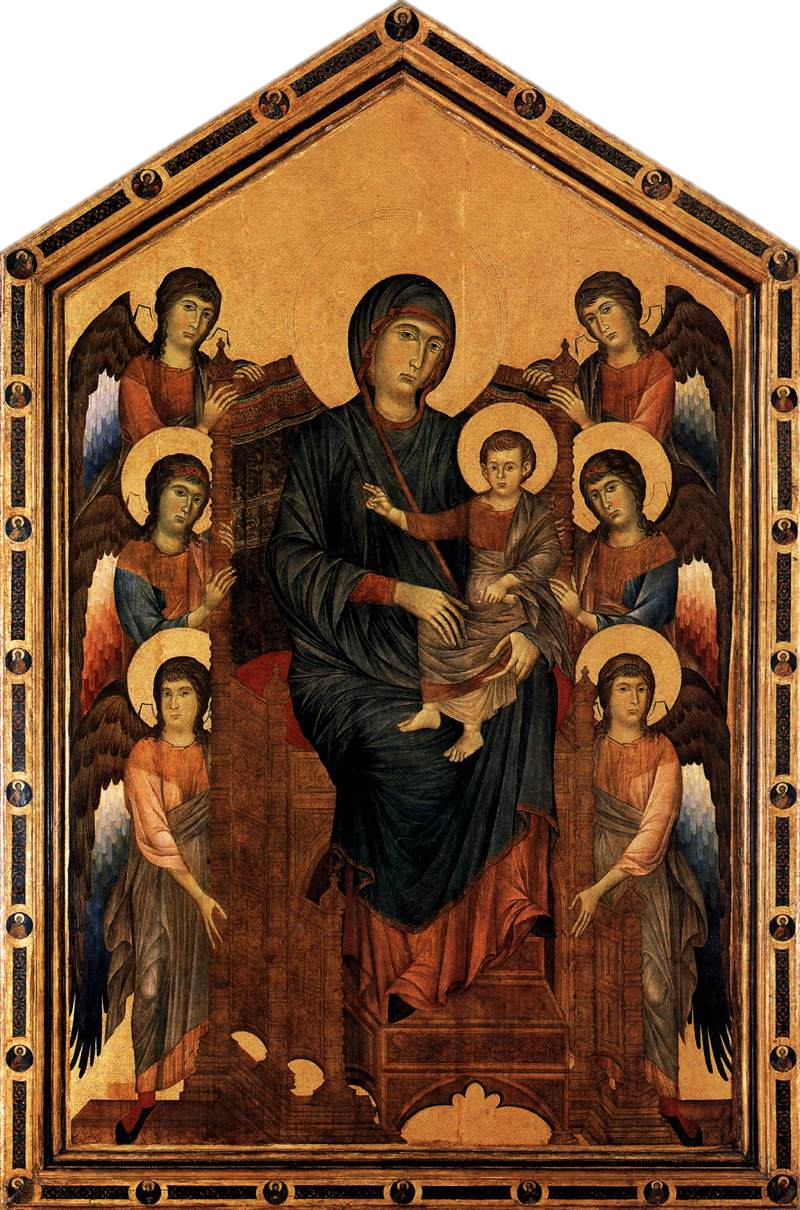 Thème 2 : XVème-XVIème siècle : un nouveau rapport au monde, un temps de mutation intellectuellechapitre 4 : Humanisme, Renaissance et Réformes religieuses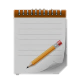 		3. La leçon de l’Antiquité : la recherche du réalisme, de la beauté et du mouvement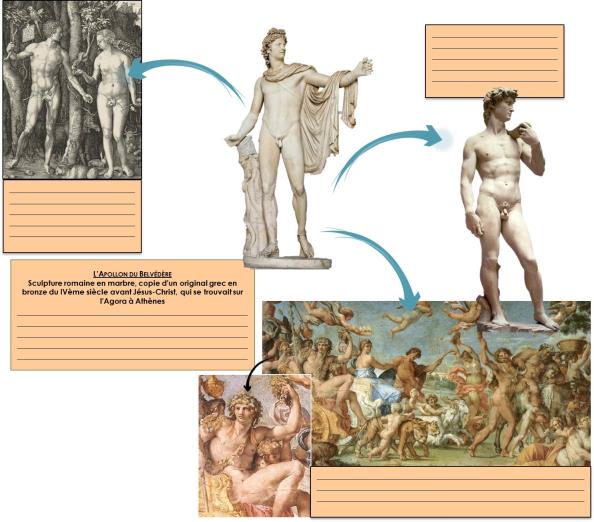 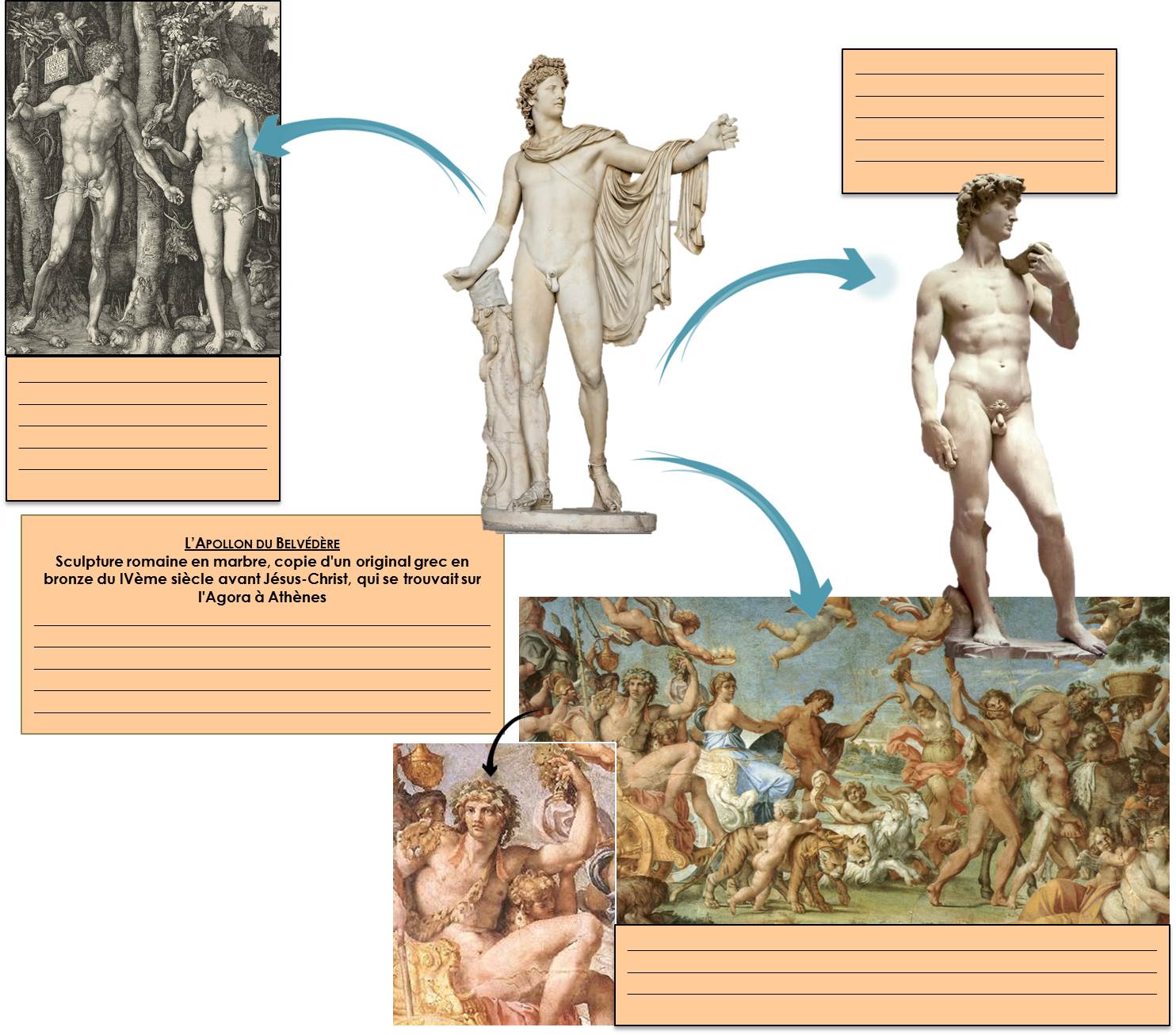 --------------------------------------------------------------------------------------------------------------------Nom prénom :  ______________________________________________________________________2nde En résumé, la Renaissance se caractérise par … 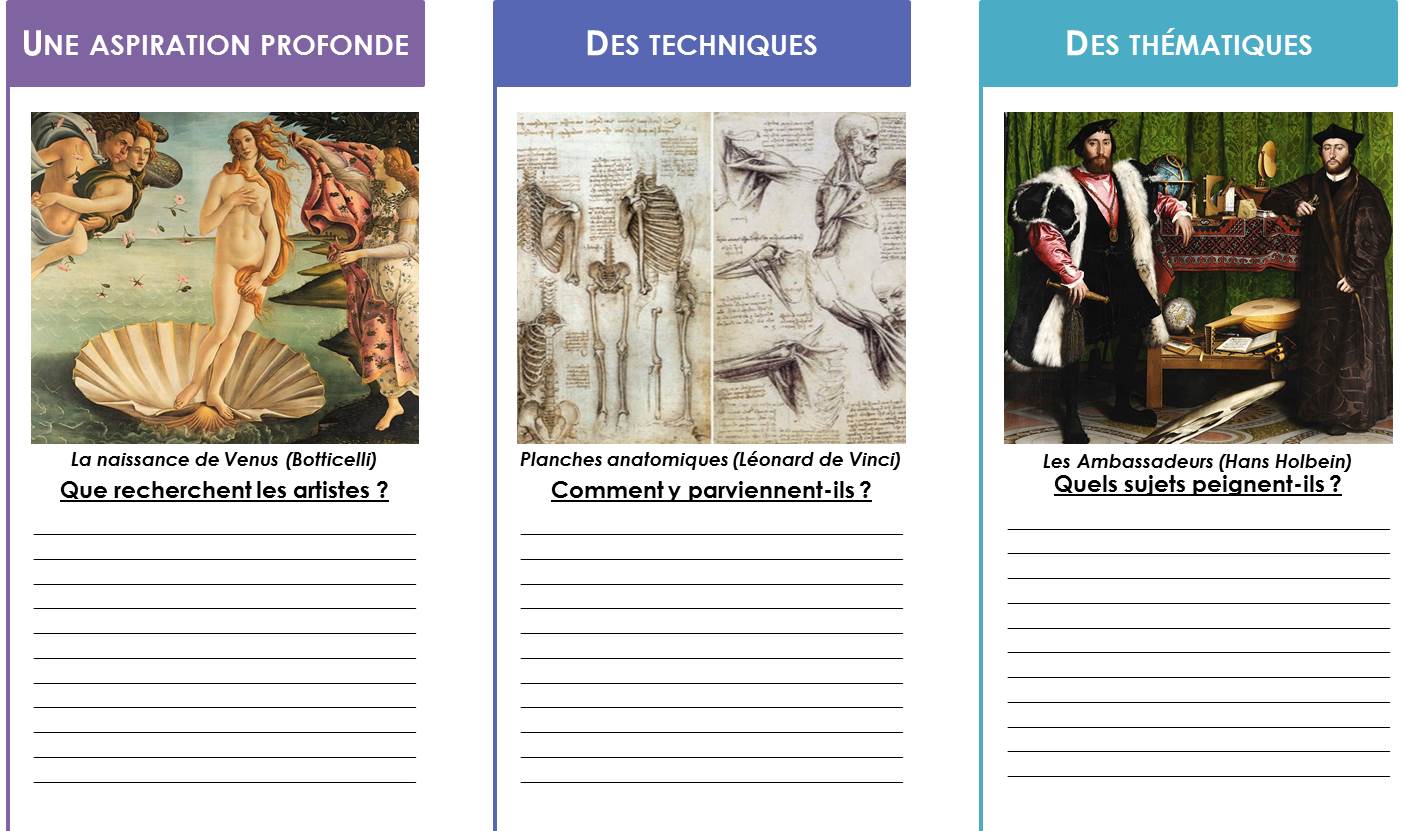 Thème 2 : XVème-XVIème siècle : un nouveau rapport au monde, un temps de mutation intellectuellechapitre 4 : Humanisme, Renaissance et Réformes religieusesB. Des foyers italiens aux foyers du Nord : une Europe en effervescence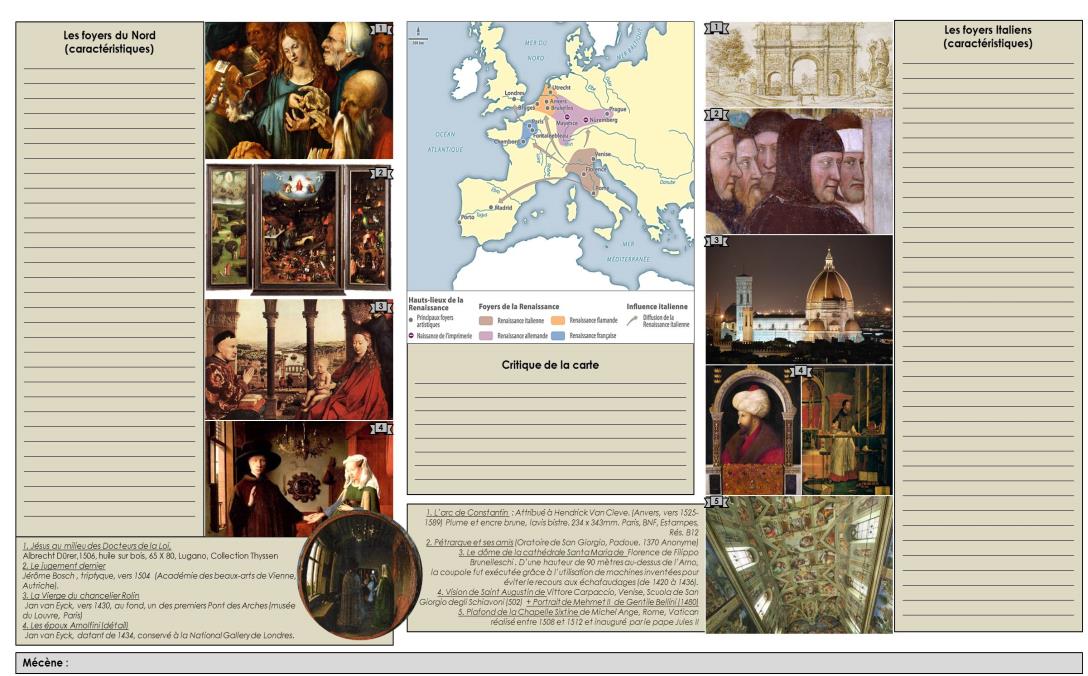 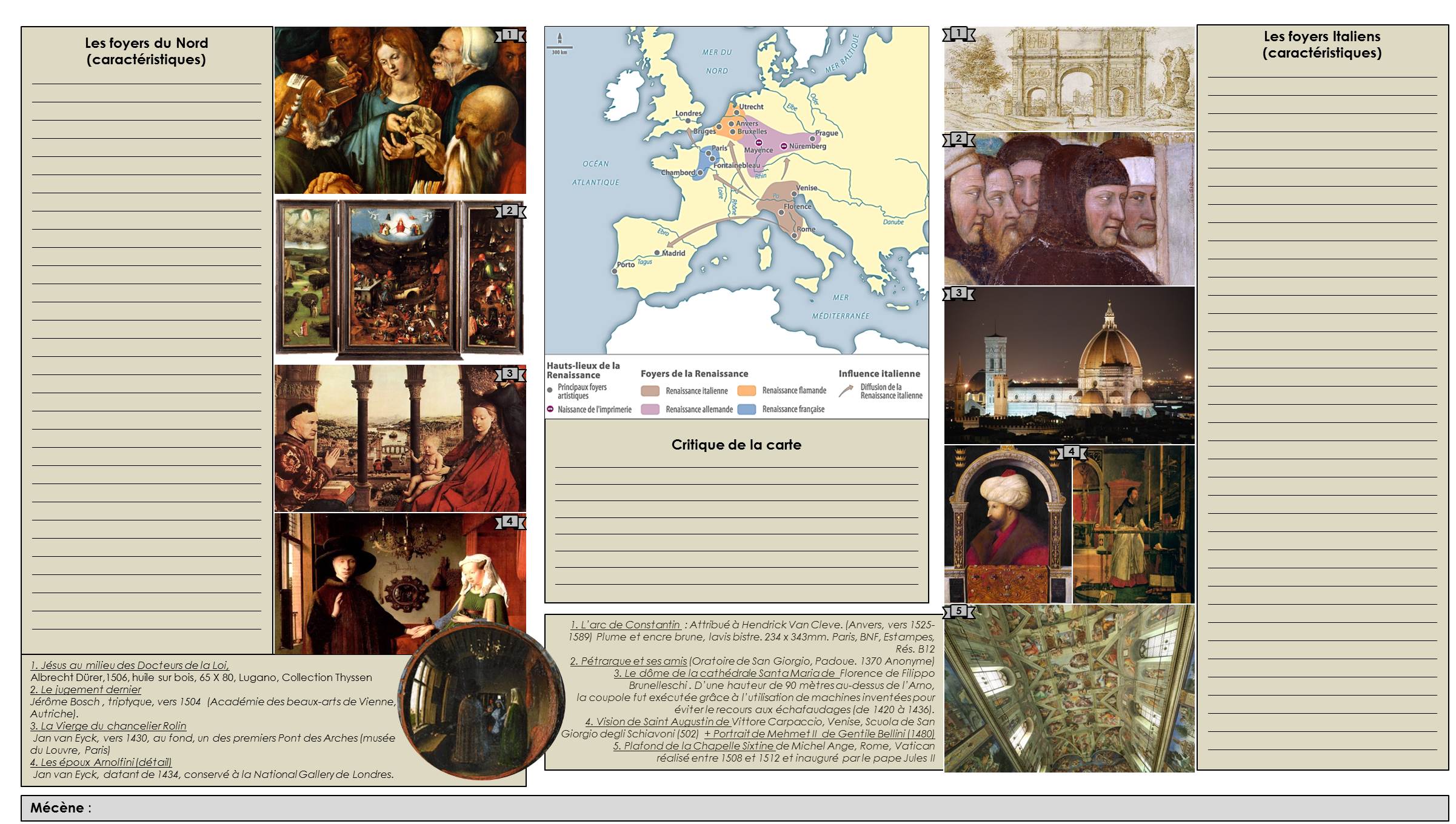 Thème 2 : XVème-XVIème siècle : un nouveau rapport au monde, un temps de mutation intellectuellechapitre 4 : Humanisme, Renaissance et Réformes religieuses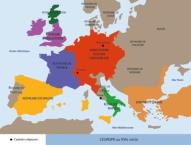 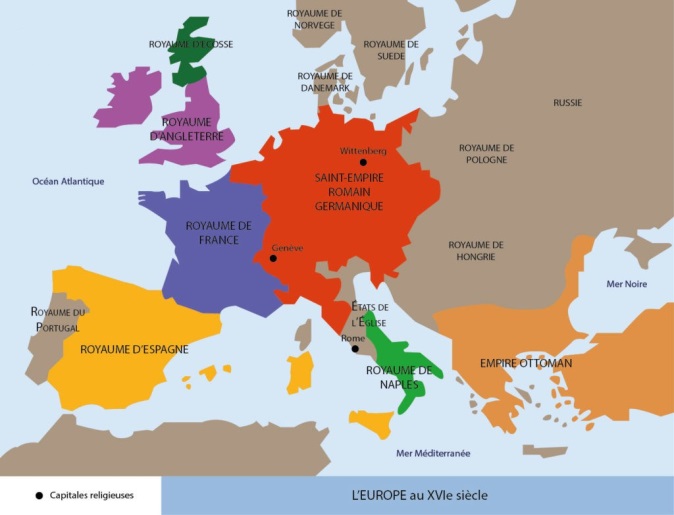 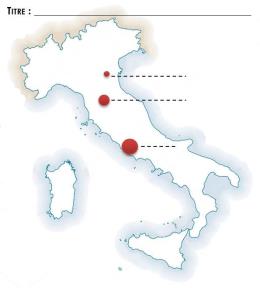 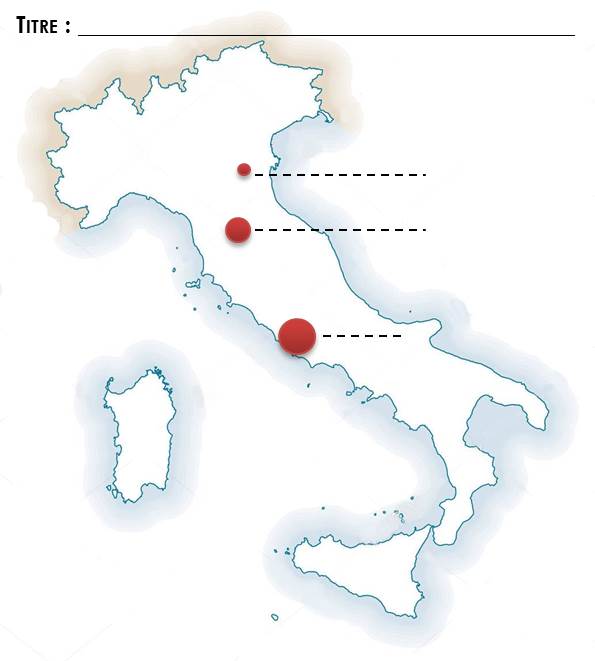 C. Point de passage : 1508, Michel-Ange entreprend la réalisation de la fresque de la Chapelle Sixtine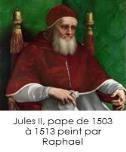 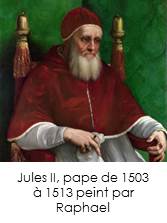 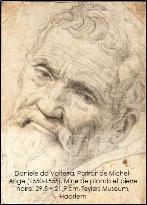 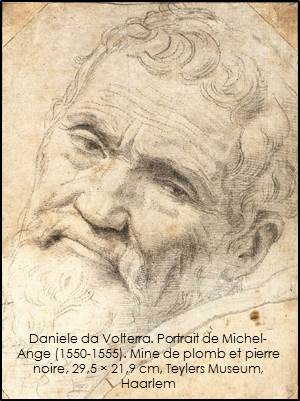 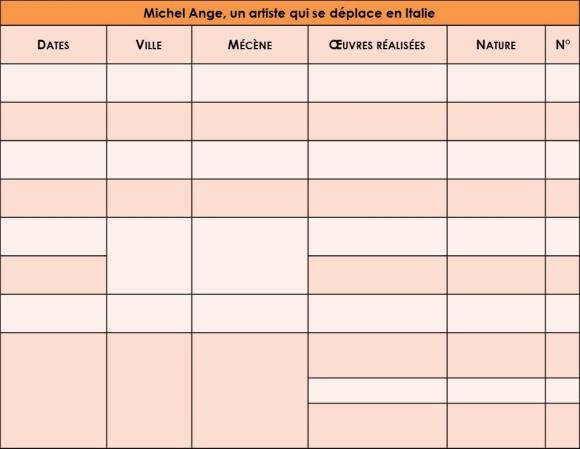 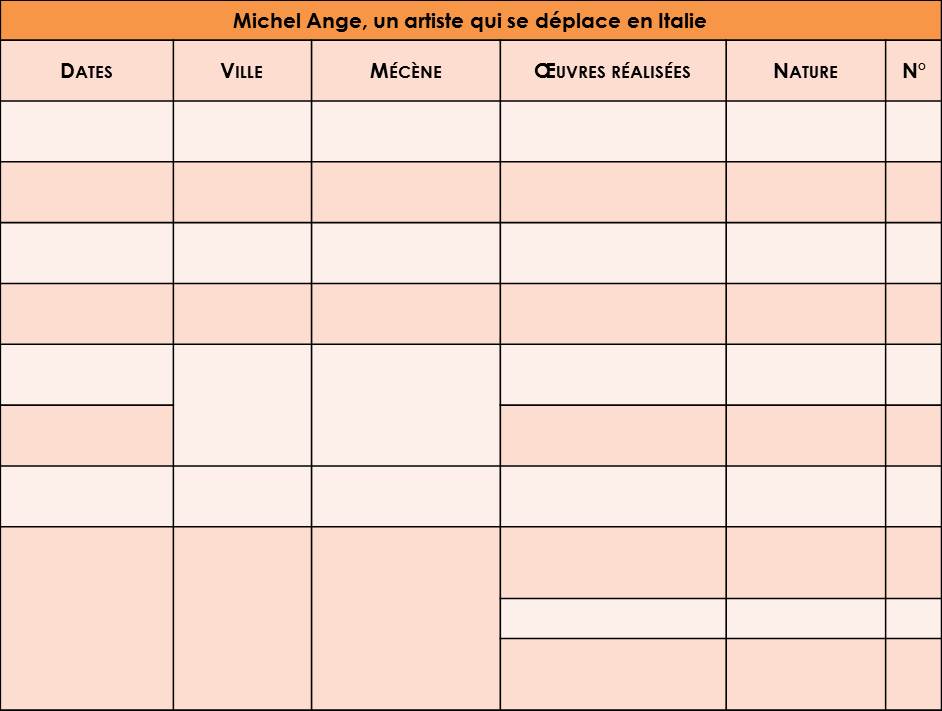 Thème 2 : XVème-XVIème siècle : un nouveau rapport au monde, un temps de mutation intellectuellechapitre 4 : Humanisme, Renaissance et Réformes religieusesC. Point de passage : 1508, Michel-Ange entreprend la réalisation de la fresque de la Chapelle Sixtine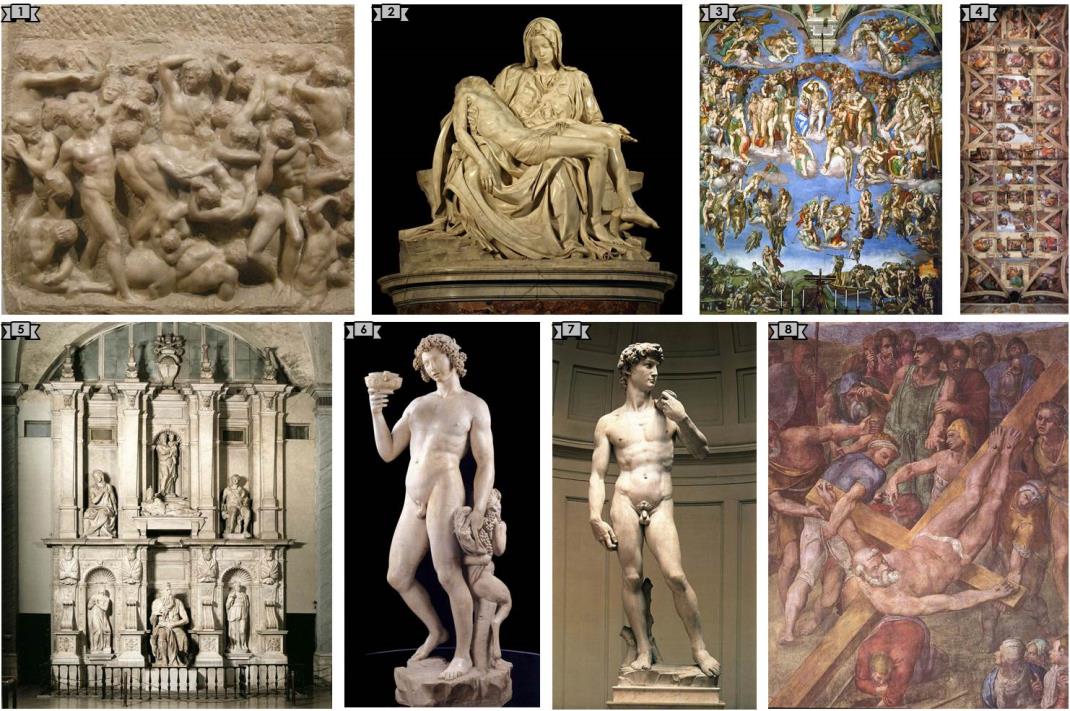 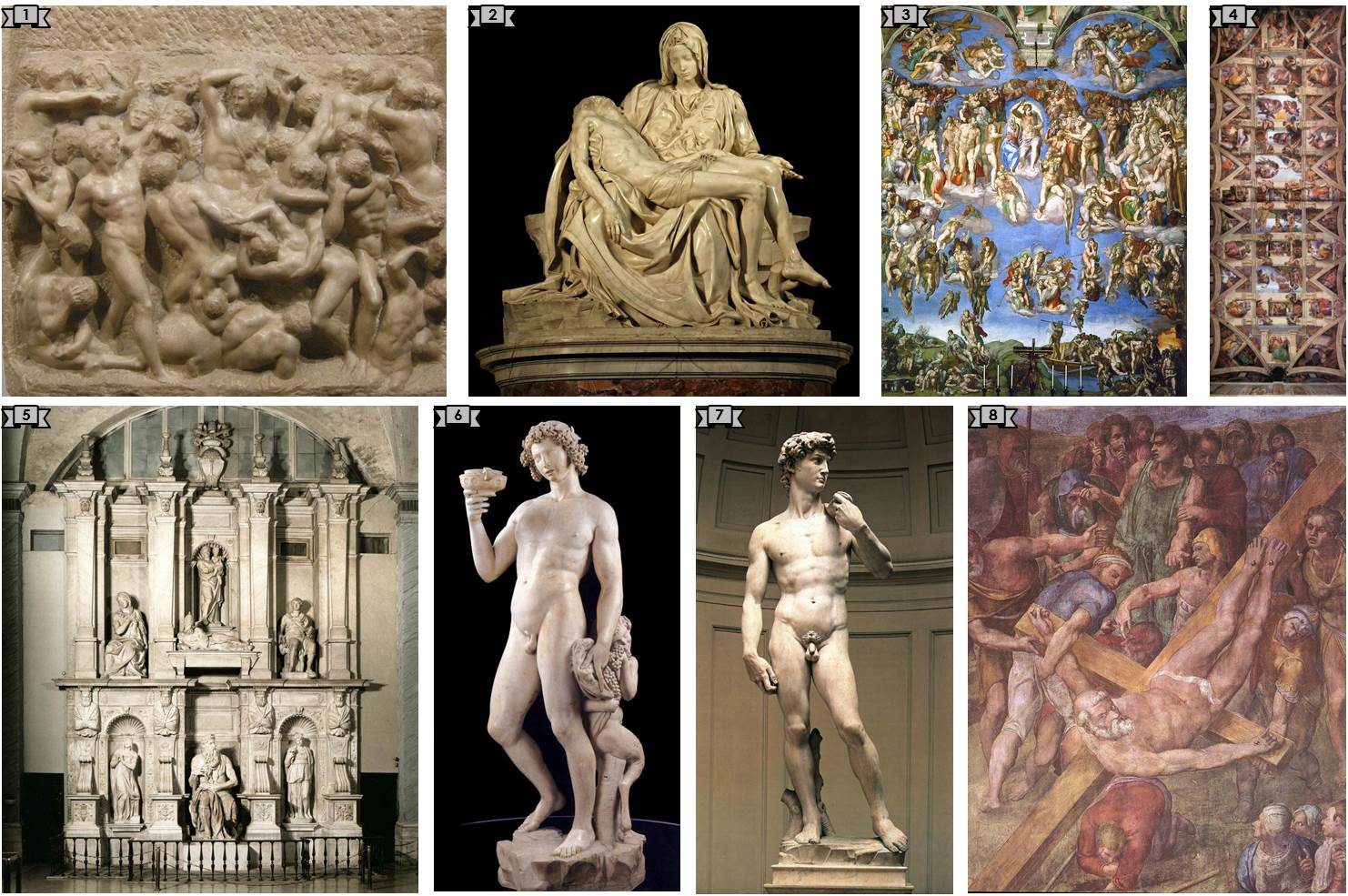 Thème 2 : XVème-XVIème siècle : un nouveau rapport au monde, un temps de mutation intellectuellechapitre 4 : Humanisme, Renaissance et Réformes religieusesC. Point de passage : 1508, Michel-Ange entreprend la réalisation de la fresque de la Chapelle Sixtine-----------------------------------------------------------------------------------------------------------------------------------------------------------------------Nom prénom : ________________________________________________________2nde 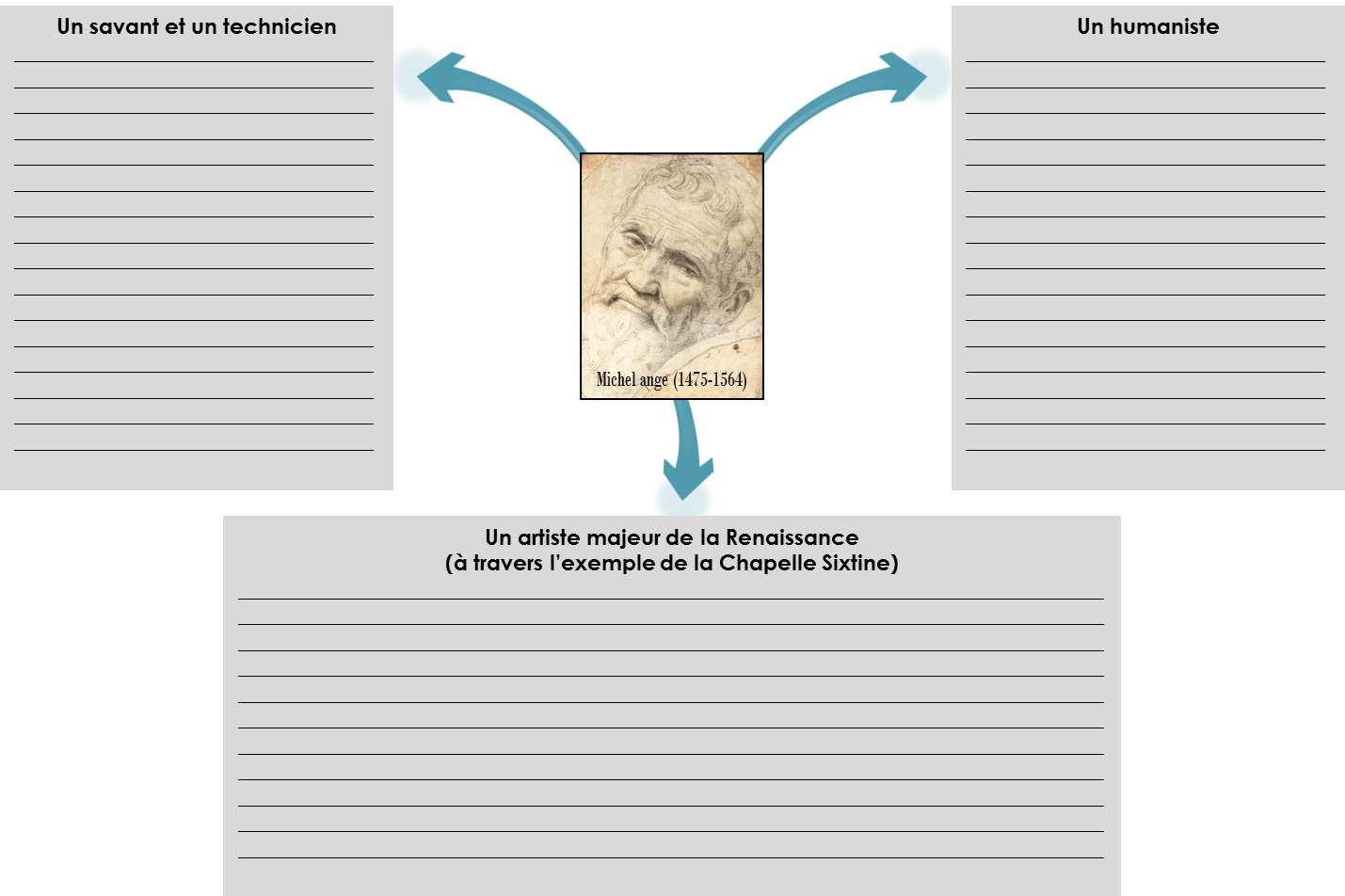 Un exemple de correction : Michel Ange (PPO)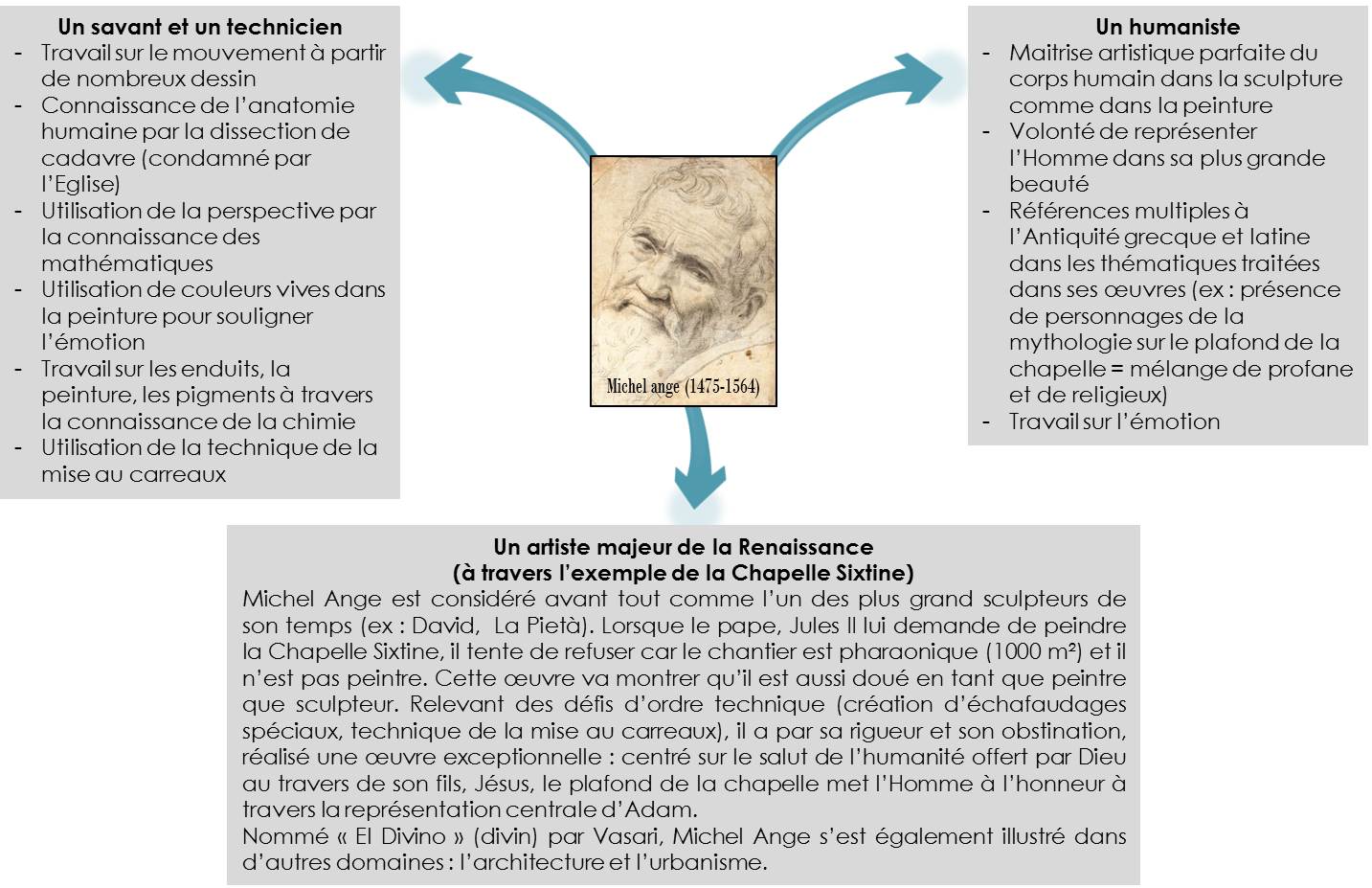 ----------------------------------------------------------------------------------------------------------------------------------------------------------------------Un exemple de correction : Michel Ange (PPO)N°Nom de l’œuvreNotes : Description/Composition1__________________________________________________________________________________________________________________________________________________________________________________________________________________________________________________________________________________________________________________________________________________________2__________________________________________________________________________________________________________________________________________________________________________________________________________________________________________________________________________________________________________________________________________________________3__________________________________________________________________________________________________________________________________________________________________________________________________________________________________________________________________________________________________________________________________________________________4__________________________________________________________________________________________________________________________________________________________________________________________________________________________________________________________________________________________________________________________________________________________5__________________________________________________________________________________________________________________________________________________________________________________________________________________________________________________________________________________________________________________________________________________________6__________________________________________________________________________________________________________________________________________________________________________________________________________________________________________________________________________________________________________________________________________________________7__________________________________________________________________________________________________________________________________________________________________________________________________________________________________________________________________________________________________________________________________________________________8__________________________________________________________________________________________________________________________________________________________________________________________________________________________________________________________________________________________________________________________________________________________